		   (Artist Name): Open Studio Invitation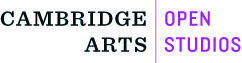 Dear Neighbor, I will be participating in Cambridge Arts Open Studios weekend on September 29 & 30 from 12-6pm. Open Studios is a city-wide event that is completely free for the public. My home studio space will be open to visitors from around the city and to you, too! Please come by and say hello! I would love to have you take part in this experience. I will be showcasing my artwork and engaging in discussion about my pieces. Open Studios is a great way to see what your Cambridge neighbors have been up to and to celebrate the creativity that surrounds us! Please join me in celebrating Cambridge Artists Cambridge Arts Open StudiosSeptember 29-30th, 12-6pm(studio name)(address)Cambridge, MA(If this applies to you:I will be giving demonstrations or joined by these performers/artists.... of my artistic process! time)Please be advised that in some areas residential parking is open to the public on Saturday.  All parking meters will still be in effect. (Attach a brochure with letter)I can't wait to see you at the event! 